Build My FutureNational Workforce Development InitiativeApril 25, 20239 AM - 3 PM Johnson County Fairgrounds4261 Oak Crest Hill Rd SE - Iowa City, IA 52246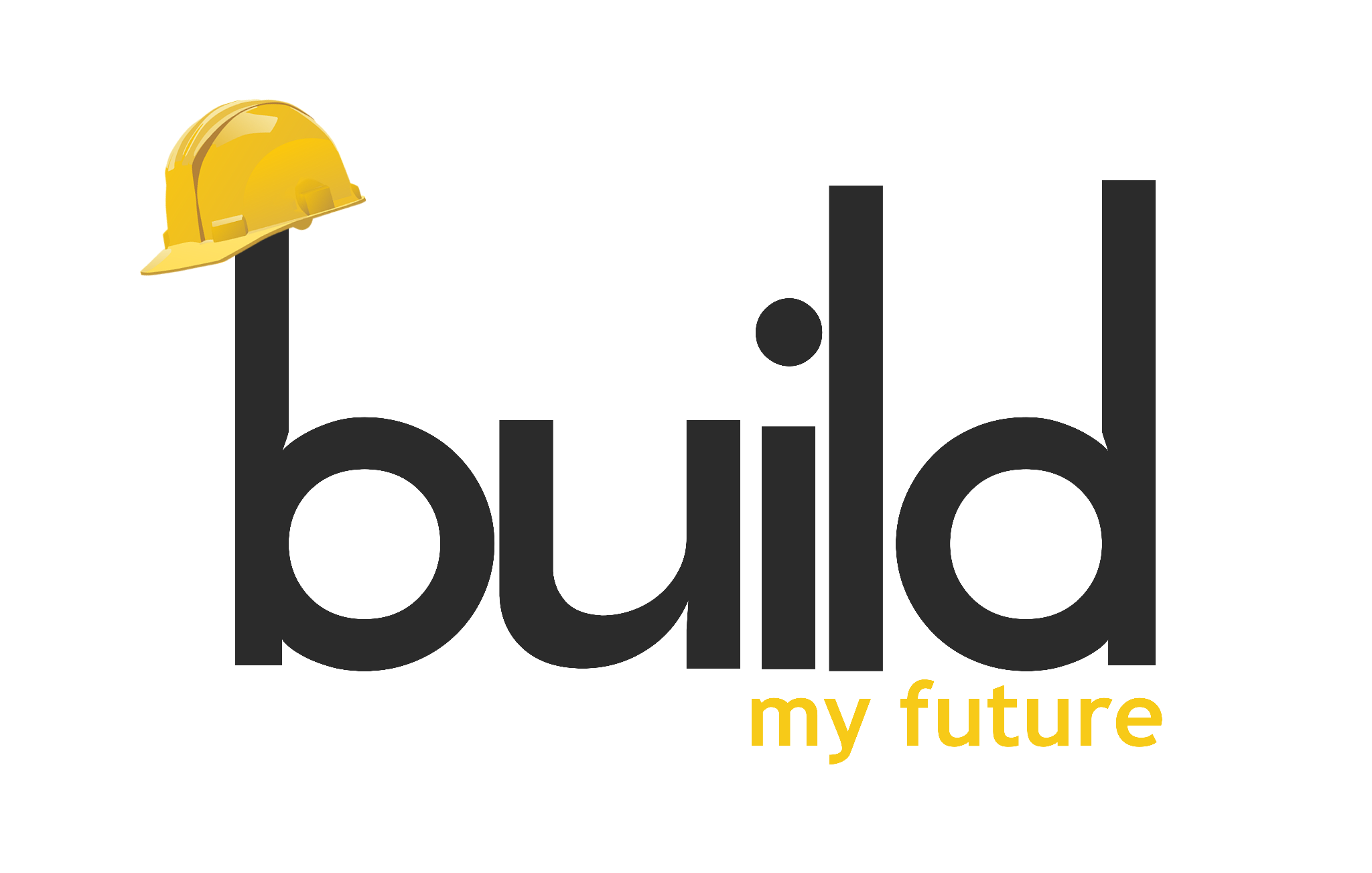 2023 Sponsor & Exhibitor PackageBuild My Future is free for students to attend. This event is for 9th -12th grade high school students in eastern Iowa. We are expecting the majority of students will come from Benton, Washington, Linn, Jones, Johnson, Cedar, Louisa, Muscatine, Scott and Iowa counties. Build My Future is a national workforce development initiative started in Springfield, MO to highlight careers through hands-on training provided by local employers, educators and skilled trades associations.2023 will be the 3rd annual Build My Future event in the ICR region. It is hosted by Future Builders of Iowa, a non-profit organization created to expand workforce development initiatives in eastern Iowa in partnership with the local Iowa Home Builders Associations. It is the first year all the high schools in eastern Iowa are invited to participate in hands on training in a wide range of activities including: roofing, siding, framing, hanging and mudding drywall, plumbing, door hanging, GPS surveying, excavator and underground utilities, job site supervisor, rebar tying, old methods vs. new technologies, brick laying and many more. Through these experiences the students not only learn about the craft behind a wide range of trades, but they also engage in conversations with experts about what kind of training is needed, wages, working conditions/typical day, and opportunities within the industry. We would love to have your partnership in this event! Without industry support, this event wouldn’t be possible, and our future workforce may never experience your trade firsthand. As a sponsor and/or exhibitor, you will have the ability to directly interact with students to showcase your career opportunities!        2023 Sponsorship Levels           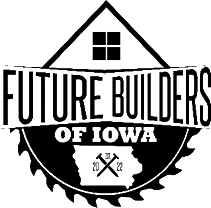    Visit https://explore-ace.org/ to learn more about the portal. 2023 Sponsor and Activity Registration FormThank you for your participation. Form and Payment must be received by March 6, 2023. Company:	________________________________________________________________________Contact:	________________________________________________________________________Address:	________________________________________________________________________Phone:	________________________________________________________________________Email:		________________________________________________________________________Sponsor Level (All sponsors are encouraged to also be an exhibitor, but it is not required.)_______	Master $1,500			_______	Apprentice $250_______	Foreman $1,000			_______	Friend of Industry (Amount $_________)_______	Journeyman $500			_______	Exhibitor OnlyExhibitor InformationTitle of Activity:	__________________________________________________________________Description:		Please describe the demonstration and student involvement. ___________________________________________________________________________________________________________________________________________________________________________________________________________________________________________________________________________________________________________________________________________________________	Access to electric is required _______	Number of anticipated exhibitors at activityAll exhibitors must complete the included facility use agreement and provide proof of liability insurance. Completed registration includes_______ 	Registration Form_______	Facility Use Agreement_______	Proof of Liability Insurance_______	Check Payable to “VTC-Future Builders of Iowa” with the memo: “Build My Future”Mail completed registration to Amy Pearson, Future Builders of Iowa, 6516 Woodland Ct., Davenport, IA 52807LevelAmountDescriptionMaster$1,500.00EventLarge sized logo on t-ShirtProfessional recorded interview (recorded at event)PortalLarge logo on portalCompany page on portal with link to company siteInterview video featured on the portal and FacebookLogoEmail logo in Vector format: amy.futurebuildersiowa@gmail.comForeman   $1,000.00EventMedium sized logo on t-ShirtPortalMedium sized logo on portalCompany page on portal with link to company siteInterview video featured on the portal and FacebookLogoEmail logo in Vector format: amy.futurebuildersiowa@gmail.comJourneyman$500.00EventMedium sized logo on t-ShirtPortalMedium sized logo on portalCompany page on portal with link to company siteLogoEmail logo in Vector format: amy.futurebuildersiowa@gmail.comApprentice$250.00EventSmall sized logo on t-ShirtPortalSmall sized logo on portalCompany page on portal with link to company siteLogoEmail logo in Vector format: amy.futurebuildersiowa@gmail.comFriend of IndustryAmount of choiceEvent Company name included on t-shirtExhibitor Only-Event Company name included on t-shirt